Bragadeesh Maruthamuthu122, HIG, Sinthamani                                                          Tamil University Quarters,				Thanjavur, Tamilnadu- India – 613 010	Phone: +91 9944074380 Email: bragadeesh.kumar@gmail.comPROFESSIONAL SUMMARY: 	Well-trained and hardworking Maintenance Coordinator/ Drafter with considerable hands-on experience. Adept at adjusting work pace to meet project deadline changes. Able to function effectively as an independent worker or as part of a team.CORE QUALIFICATION:Sales & Service Coordinator of Commercial Kitchen Equipment’s.Job Allocation & Scheduling of Kitchen Equipment’s Technicians.Parts Inventory & Re-order.Strong knowledge of drafting techniques and toolsSuperior proficiency with Solidworks & AutoCADExcellent ability in 2D and 3D drawing preparation.EXPERIENCE:Sales & Service Coordinator (Commercial Restaurant Equipments) Amwajtec Technical Trading Est	    06 June 2018 – 06 June 2020   								     Riyadh, Saudi Arabia             Sales of Commercial Kitchen Equipment’s.Preparation of Invoice &  Delivery Notes in Tally.Communicate with Customer for Delivery & After Sales Service of Equipements.Managed Group of Technicians (around 12) all regions in Kingdom of Saudi Arabia like Riyadh, Dammam, Jeddah Regions.Job Scheduling & Allocation of Technicians to Sites as per Customers (Mcdonald’s,Subway Etc) Request through Phone calls & Whatsapp.Maintained and Scheduled Clamshell Garland Grill (McD)- Annual Certification program.Communicate with Factory professionals all over the world regarding Troubleshooting of Equipment’s Issues & Installation Guidelines.Receive spare parts from head office & check with PO to make sure as per itArrange spare parts in Store based on Equipments/Brands.Arrange spare parts for Technicians based on Equipment’s Breakdown Issue given by the Customer and Schedule them based on priority and distance.Parts Order/Re-Order to HO, as per Service request and Fast Moving Parts for Service.Maintained over 10000 spare parts of McDonald’s, Subway- Kitchen Equipments & Amwajtec Sold Commercial Equipments.Maintained Record of Equipment’s sold by Amwajtec/ Newly Commissioned Equipments in McDonald’s & Subway for Preventive Maintenance and Warranty Claims from the Manufacturer.Drafting of Electrical/ Installation Layout drawings to Customer as per Requirements.
Senior Draftsman –Mechanical 	2008 –2013 & 2015 - 2018V.V.Group of Companies  					          Tirunelveli, IndiaDeveloped 2D & 3D drawings using AutoCAD and Solidworks to design specifications.Performed Reverse Engineering for specific Imported Machines & Equipments.Developed Mechanical assemblies and sketches for fabrication.Co ordinate with Production and Fabrication team while explaining & clarifying the drawing. Collaborated with Engineering and Manufacturing teams on design options.Involved in Plant designs for mining process which includes structures & roofing.Involved in Designs of Processing & Conveying equipments like Dryer, Elevators and conveyors. EDUCATION:Bachelor’s Degree- Production Engineering 			                               2005National Institute of Technology 				                        Trichy,TamilnaduCertificate Courses- CATIA, SolidworksTECHNICAL PROFICIENCY:Platforms Worked 		: Windows 98, XP, Vista, 7 & LINUXPackages & Software 		: MS Office, Auto CAD ’06-13, Solidworks Professional 2011- 2013.Hardware 			: Computer Assembling & Troubleshooting.PERSONAL PROFILE:Date of Birth 		:  	25.11.1984Gender 		:  	MaleNationality 		:  	IndianMarital Status 		:  	MarriedFather’s Name 	:  	Mr T.MaruthamuthuMother’s Name 	:  	Mrs. M.UsharaniLinguistic ability 	:  	English, Tamil, Hindi, ArabicInterest 		: 	Internet surfing, Games, Badminton. Passport No	 	:  	Z3948961 (DOE: 12.04.2028)ABOUT MYSELF:Strong People Management skills and a very good team playerLooking for challenging opportunities to learn and workPositive attitude and self-motivated. DECLARATION: 	I hereby declared that the above given information are true and best to my knowledge and belief.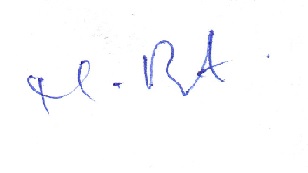 Place: 								   BRAGADEESH.M